MissionThis group supports the HL7 mission to create and promote its standards by maintenance and further development of the Arden Syntax, an international standard for representing and sharing clinical knowledge in Medical Logic Modules.CharterThe Arden Syntax Work Group will develop future versions of the Arden Syntax, with the goals of facilitating its use for representing procedural medical knowledge and promoting knowledge sharing.Toward this end, it also will identify existing HL7 messages and triggers that might be usable for decision support and contribute these to the appropriate work groups.  The Arden Syntax Work Group will collaborate with other work groups to promote clinical executable knowledge sharing.  This will include updates to other HL7 standards, creation of implementation guides and development of standards for queries and vocabularies, leveraging standards useful for clinical decision support from other organizations.Work Products and Contributions to HL7 ProcessesThe Arden Syntax Work Group maintains and develops the HL7 standard The Arden Syntax for Medical Logic Systems.  The Arden Syntax Work Group also will facilitate use of the Arden Syntax standard through work products such as implementation guides.The Work Group will develop specifications using the principles and language of the Services Aware Interoperability Framework (SAIF) Canonical Definition (CD).Formal Relationships With Other HL7 GroupsThe Arden Syntax Work Group maintains a strong working relationship with the Clinical Decision Support Work Group.  Any proposed extensions or modifications to existing HL7 artifacts and models or the development of new artifacts and models are coordinated with the Clinical Decision Support Work Group and its broader audience.Formal Relationship With Groups Outside of HL7The Arden Syntax Work Group has no formal working relationships with groups outside of HL7.Decision Making Practices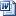 Decision Making PracticesDate of Last RevisionApproved by the Arden Syntax Work Group September 20, 2016  (approved by SSD SD January 16, 2017)